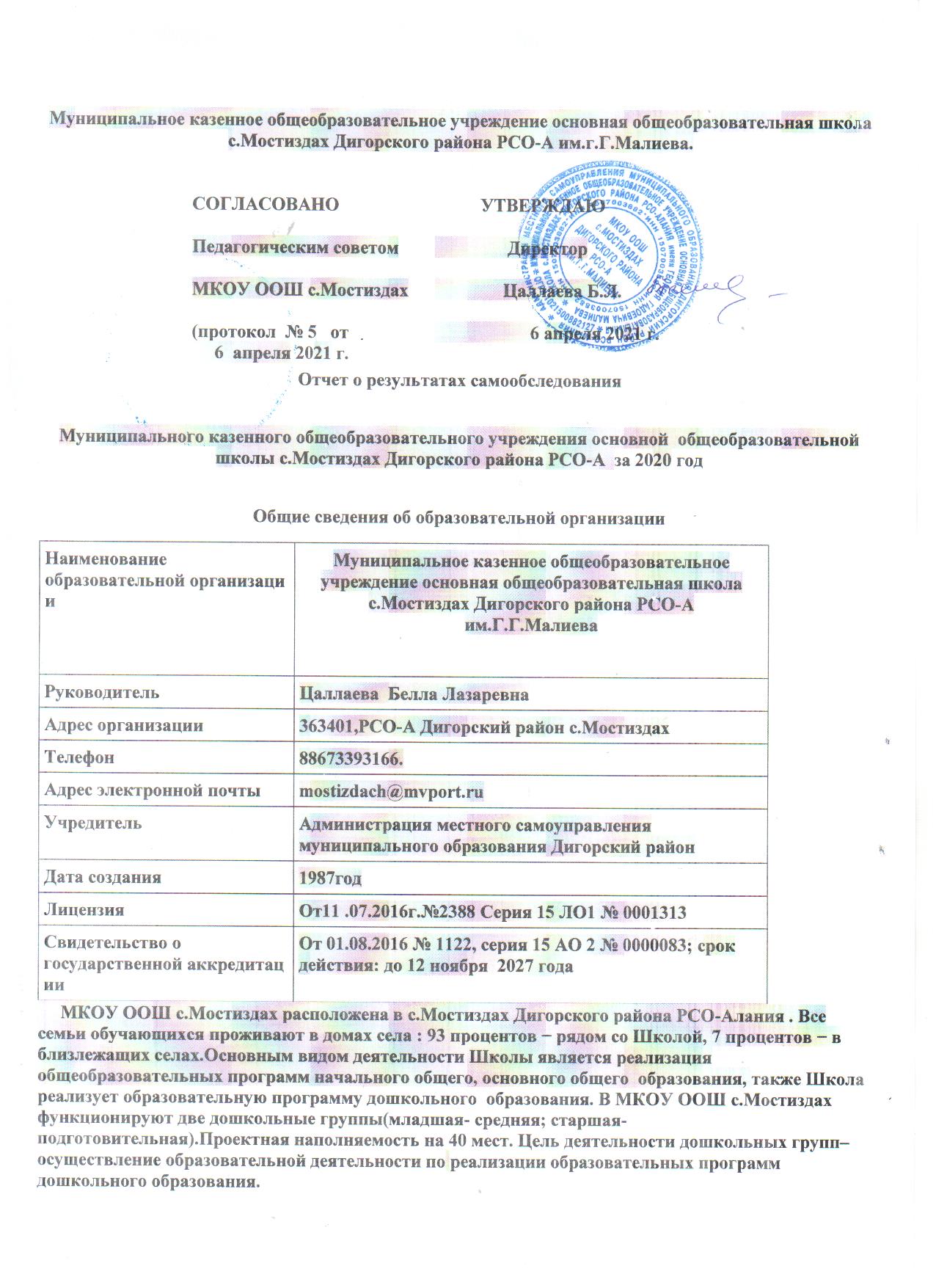 Предметом деятельности дошкольных групп является формирование общей культуры, развитие физических, интеллектуальных, нравственных, эстетических и личностных качеств, формирование предпосылок учебной деятельности, сохранение и укрепление здоровья воспитанников.Режим работы дошкольных групп: с 8.00 час-18.00 час.Рабочая неделя – пятидневная, с понедельника по пятницу. Длительность пребывания детей в группах – 10 часов. Режим работы групп – с 8:00 до 18:00.         Здание школы типовое, рассчитанное на 192 ученических мест с числом учебных кабинетов 10, для воспитанников дошкольных групп – 4 помещения. Все кабинеты оснащены школьной мебелью, картинной и предметной наглядностью, дидактическим материалом.Во всех кабинетах имеются ноутбуки, подключенные к интернету, интерактивные доски  и мультимедийные проекторы. Учителя, обучающиеся имеют возможность работать в интернете.Обучающиеся  начальной  и  основной  школы  обеспечены горячим питанием. Охват питанием в начальной школе  составляет 100% обучающихся , а в 5-9кл.-  99% .Школьная столовая рассчитана на 40 посадочных мест.Отремонтированный спортивный зал  оснащен спортивным инвентарем и спортивным оборудованием.. Дирекция школы делает все для того, чтобы школа была привлекательной, уютной, где были бы созданы все условия для получения достойного образования и воспитания воспитанников дошкольных групп и обучающихся.В 2021г.школа начнет реализовывать образовательные  программы дополнительного образования детей. В настоящее время дети занимаются вольной борьбой (ДЮСШ),в спортивном клубе , в кружках национальных танцев в  сельском  Доме  культуры.Приоритетными направлениями деятельности школы на современном этапе являются высокое качество и комфортность обучения. Основной концепцией развития нашей школы служит предоставление всем ученикам одинаковых стартовых возможностей, создание условий самореализации личности, развитие индивидуальных способностей ребенка, выявление способных и одаренных детей, укрепление их физического и психического развития.Аналитическая частьI. Оценка образовательной деятельностиОбразовательная деятельность в Школе организуется в соответствии  с Федеральным законом от 29.12.2012 № 273-ФЗ «Об образовании в Российской Федерации», ФГОС начального общего, основного общего и среднего общего образования, СП 2.4.3648-20 «Санитарно-эпидемиологические требования к организациям воспитания и обучения, отдыха и оздоровления детей и молодежи», СанПиН 1.2.3685-21 «Гигиенические нормативы и требования к обеспечению безопасности и (или) безвредности для человека факторов среды обитания», другими нормативными правовыми актами, которые регулируют деятельность образовательных организаций, основными образовательными программами. локальными нормативными актами Школы.Учебный план 1–4-х классов ориентирован на 4-летний нормативный срок освоения основной образовательной программы начального общего образования (реализация ФГОС НОО), 5–9-х классов – на 5-летний нормативный срок освоения основной образовательной программы основного общего образования (реализация ФГОС ООО). В 2020 году в результате введения ограничительных мер в связи с распространением коронавирусной инфекции часть образовательных программ в 2019/2020 и в 2020/2021 учебных годах пришлось реализовывать с применением электронного обучения и дистанционных образовательных технологий. Для этого использовались федеральные и региональные информационные ресурсы, в частности, платформа «Учи.ру», «РЭШ», «Якласс», социальные сети также использовались при проведении обучения в дистанционном формате..Результаты педагогического анализа, проведенного по итогам освоения образовательных программ в дистанционном режиме, свидетельствуют о снижении результативности образовательной деятельности в начальной и основной школе. Причину данной ситуации видим в следующем:недостаточное обеспечение обучающихся техническими средствами обучения – компьютерами, ноутбуками и др., высокоскоростным интернетом;недостаточное внимание родителей (законных представителей) обучающихся при организации домашней обстановки, способствующей успешному освоению образовательных программ;не успешность работников Школы в установлении полноценного взаимодействия с родителями, проведении достаточных разъяснений о включенности в дистанционные занятия и значимости их для обучающихся.Исходя из сложившейся ситуации, в плане работы Школы на 2021 год необходимо предусмотреть мероприятия, минимизирующие выявленные дефициты, включить мероприятия в план ВСОКО.Воспитательная работаВ 2020 году Школа провела работу по профилактике употребления психоактивных веществ (ПАВ), формированию здорового образа жизни и воспитанию законопослушного поведения обучающихся. Мероприятия проводились с участием обучающихся и их родителей.Проведены обучающие онлайн-семинары для учителей специалистами по вопросам здорового образа жизни, по вопросам диагностики неадекватного состояния учащихся. Проводилась систематическая работа с родителями по разъяснению уголовной и административной ответственности за преступления и правонарушения, связанные с незаконным оборотом наркотиков, незаконным потреблением наркотиков и других ПАВ.Были организованы:участие в конкурсе социальных плакатов «Я против ПАВ»;участие в школьном  конкурсе антинаркотической социальной рекламы;проведение классных часов и бесед на антинаркотические темы с использованием ИКТ-технологий;книжная выставка «Я выбираю жизнь» в школьной библиотеке;лекции с участием сотрудников ОМВД по Дигорскому району.Дополнительное образованиеДополнительное образование ведется по программам следующей направленности:вокально-инструментальное;физкультурно-спортивное.Выбор направлений осуществлен на основании опроса обучающихся и родителей, который провели в сентябре 2020 года. По итогам опроса 65% обучающихся выбрали вокально-инструментальное – 30 процентов, физкультурно-спортивное – 35процентов.Во второй половине 2019/2020 учебного года и в первой половине 2020/2021 учебного года пришлось ввести дистанционные занятия по программам дополнительного образования. Учет родительского мнения показал, что почти половина родителей (законных представителей) обучающихся не удовлетворены подобным форматом занятий по дополнительному образованию.Анализ данных по посещению детьми занятий дополнительного образования показывает снижение показателя по охвату в связи с переходом на дистанционный режим, особенно по программам технической и физкультурно-спортивной направленности, что является закономерным.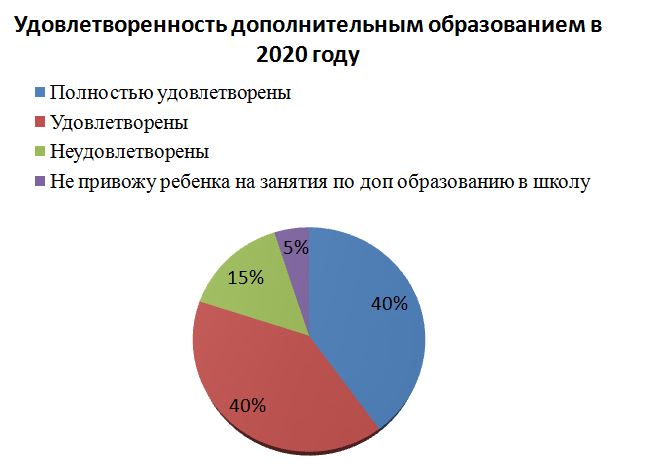 II. Оценка системы управления организациейУправление осуществляется на принципах единоначалия и самоуправления.Органы управления, действующие в ШколеДля осуществления учебно-методической работы в Школе создано три предметных методических объединения:общих гуманитарных и социально-экономических дисциплин;естественно-научных и математических дисциплин;объединение педагогов начального образования.В целях учета мнения обучающихся и родителей (законных представителей) несовершеннолетних обучающихся в Школе действуют Совет обучающихся и Совет родителей.По итогам 2020 года система управления Школой оценивается как эффективная, позволяющая учесть мнение работников и всех участников образовательных отношений. В следующем году изменение системы управления не планируется.В 2020 году систему управления внесли организационные изменения в связи с дистанционной работой и обучением. В перечень обязанностей заместителя директора по УВР добавили организацию контроля за созданием условий и качеством дистанционного обучения. Определили способы, чтобы оповещать учителей и собирать данные, которые затем автоматически обрабатывали и хранили на виртуальных дисках и сервере Школы.III. Оценка содержания и качества подготовки обучающихсяСтатистика показателей за 2017–2020 годыВ 2020 году в школе есть 1 обучающийся со  статусом «Ребенок-инвалид» в 5 классе. Он обучается по основной общеобразовательной программе. Есть один обучающийся с ОВЗ, занимается по адаптированной  программе,  которая прошла ПМПК в г.Владикавказ и ей определена адаптированная учебная программа. В 2020 году Школа продолжает успешно реализовывать рабочие программы по формированию правильного питания по программе «Разговор о правильном питании». Второй иностранный язык в школе не преподается. Приведенная статистика показывает, что положительная динамика успешного освоения основных образовательных программ сохраняется, при этом немного увеличивается  количество обучающихся Школы.Профильного и углубленного обучения в Школе нет.В 2020 году Школа продолжает успешно реализовывать рабочие программы  «Родной язык: осетинский», 
«Родная литература: осетинская», «Шахматы», которые внесены в основные образовательные программы основного общего образования  в 2020  году.Краткий анализ динамики результатов успеваемости и качества знаний.Результаты освоения учащимися программ начального общего образования по показателю «успеваемость» в 2020 годуЕсли сравнить результаты освоения обучающимися программ начального общего образования по показателю «успеваемость» в 2020 году с результатами освоения учащимися программ начального общего образования по показателю «успеваемость» в 2019 году, то можно отметить, что процент учащихся, окончивших на «4» и «5»,  снизился на 2,5 процента (в 2019 был 40%), процент учащихся, окончивших на «5» составляет 29 %, снизился на 1%  (в 2019 – 12,5%). Причину данной ситуации видим в следующем:недостаточное обеспечение обучающихся техническими средствами обучения – компьютерами, ноутбуками и др., высокоскоростным интернетом;недостаточное внимание родителей (законных представителей) обучающихся при организации домашней обстановки, способствующей успешному освоению образовательных программ;не успешность работников Школы в установлении полноценного взаимодействия с родителями, проведении достаточных разъяснений о включенности в дистанционные занятия и значимости их для обучающихся.Результаты освоения учащимися программ основного общего образования по показателю «успеваемость» в 2020 годуЕсли сравнить результаты освоения обучающимися программ основного общего образования по показателю «успеваемость»  в 2020 году с результатами освоения учащимися программ основного общего образования по показателю «успеваемость» в 2019 году то успеваемость составила 97% в 2019 -93%, по показателю учащиеся на «4» и «5»  наоборот, снизился в 2020 году составил 23% (в 2019 был 27%), в основной школе 3 учащихся закончили год на «5» в процентном отношении это составило 10 %  (в 2019 – учащихся на «5» не было). Наметилась небольшая тенденция к увеличению качества обучения в 2020 году.В 2020 году учащиеся 9-х классов успешно сдали итоговое собеседование по русскому языку в качестве допуска к государственной итоговой аттестации. По итогам испытания все получили «зачет» за итоговое собеседование.Осенью 2020 года для учеников 5–9-х классов были проведены всероссийские проверочные работы, чтобы определить уровень и качество знаний за предыдущий год обучения.Из представленных данных видно, что обучающиеся 5-9 кл в целом справились с предложенными работами и показали средний  уровень достижения предметных и метапредметных результатов, однако результаты отдельных заданий требуют дополнительной работы по устранению недочетов.  Ученики  в целом справились с предложенными работами и продемонстрировали хороший уровень достижения учебных результатов. Анализ результатов по отдельным заданиям показал необходимость дополнительной работы. Руководителям школьных методических объединений было рекомендовано:спланировать коррекционную работу, чтобы устранить пробелы;организовать повторение по темам, проблемным для класса в целом;провести индивидуальные тренировочные упражнения по разделам учебного курса, которые вызвали наибольшие затруднения;организовать на уроках работу с текстовой информацией, что должно сформировать коммуникативную компетентность школьника: погружаясь в текст, грамотно его интерпретировать, выделять разные виды информации и использовать ее в своей работе;совершенствовать навыки работы учеников со справочной литературой.  В 2020 году ОГЭ, ЕГЭ и ГВЭ отменили как форму аттестации для всех учеников на основании постановления Правительства от 10.06.2020 № 842. В 2020 году Школа выдавала аттестаты по результатам промежуточной аттестации, которую провели на основании рекомендаций Министерства просвещения и регионального  министерства образования с учетом текущей ситуации: годовые оценки выставили по итогам трех прошедших четвертей. Оценки за 4-ю дистанционную четверть не отразились на итоговых баллах учеников.Анализ данных показывает: Учащихся, получивших аттестат особого образца нет. Все 7 выпускников 9 класса получили аттестаты об основном общем образовании. Четверо учащихся продолжили образование в СОШ ст. Николаевская, 3 поступили в  ССУЗы и ПУ Республики Северная Осетия-Алания..IV. Оценка организации учебного процессаОрганизация учебного процесса в Школе регламентируется режимом занятий, учебным планом, календарным учебным графиком, расписанием занятий, локальными нормативными актами школы.Образовательная деятельность в Школе осуществляется по пятидневной учебной неделе для 1-х классов, по шестидневной учебной неделе – для 2–9-х классов. Занятия проводятся в одну смену для обучающихся 1–9-х классов. В  соответствии с СП 3.1/2.43598-20 и методическими рекомендациями по организации начала работы образовательных организаций в 2020/21 учебном году МКОУ ООШ с.Мостиздах:1. Уведомила управление Роспотребнадзора о дате начала образовательного процесса;2. Разработала графики входа учеников через два входа в учреждение;3. Закрепила классы за кабинетами;4. Составила и утвердила графики уборки, проветривания кабинетов и рекреаций;5. Подготовила расписание работы столовой и приема пищи ;7. Разместила на сайте школы необходимую информацию об антикоронавирусных мерах, ссылки распространяли по официальным родительским группам в WhatsApp;8. Закупила бесконтактный термометр,  средства и устройства для антисептической обработки рук, маски многоразового использования, маски медицинские, перчатки. Запасы регулярно пополнялись.V. Оценка востребованности выпускниковВ 2020 году увеличилось число выпускников 9-го класса, которые продолжили обучение в других общеобразовательных организациях района. Это связано с тем, что в Школе обучение только до 9 класса, что недостаточно для удовлетворения спроса всех старшеклассников.Количество учащихся, поступивших в средние профессиональные учебные заведения по окончании 9 кл.VI. Оценка качества кадрового обеспеченияНа период самообследования в Школе работают 16 педагогов, из них 5 – внутренних совместителей,1-внешний совместитель. Из них 2 человека имеют среднее специальное образование и 1 обучается в вузе. В 2020 году аттестацию никто не проходил. В связи с пандемией были продлены сроки действия квалификационных категорий.В целях повышения качества образовательной деятельности в школе проводится целенаправленная кадровая политика, основная цель которой – обеспечение оптимального баланса процессов обновления и сохранения численного и качественного состава кадров в его развитии, в соответствии потребностями Школы и требованиями действующего законодательства.Основные принципы кадровой политики направлены:на сохранение, укрепление и развитие кадрового потенциала;создание квалифицированного коллектива, способного работать в современных условиях;повышения уровня квалификации персонала.Оценивая кадровое обеспечение образовательной организации, являющееся одним из условий, которое определяет качество подготовки обучающихся, необходимо констатировать следующее:образовательная деятельность в школе обеспечена квалифицированным профессиональным педагогическим составом;в Школе создана устойчивая целевая кадровая система, в которой осуществляется подготовка новых кадров из числа собственных выпускников;кадровый потенциал Школы динамично развивается на основе целенаправленной работы по повышению квалификации педагогов.По итогам 2020 года Школа перешла на применение профессиональных стандартов. Из 16 педагогических работников Школы все педагогические работники  соответствуют квалификационным требованиям профстандарта «Педагог».В период дистанционного обучения все педагоги Школы успешно освоили онлайн-сервисы, применяли цифровые образовательные ресурсы, вели электронные формы документации, в том числе электронный журнал и дневники учеников.
37,5% педагогов прошли обучение на Едином цифровом федеральном портале дополнительного профессионального педагогического образования  по программе «Совершенствование предметных и методических компетенций учителей (в том числе в области формирования функциональной грамотности» в объеме 112 часов. 
2 педагога прошли повышение квалификации в СОРИПКРО в очно- заочном формате. VII.  Оценка качества учебно-методического и библиотечно-информационного обеспеченияОбщая характеристика:объем библиотечного фонда – 6262 единица;книгообеспеченность – 100 процентов;обращаемость – 3578 единиц в год;объем учебного фонда – 1850  единица.Фонд библиотеки формируется за счет федерального, областного, местного бюджетов.Состав фонда и его использованиеФонд библиотеки соответствует требованиям ФГОС, учебники фонда входят в федеральный перечень, утвержденный приказом Минпросвещения России от 20.05.2020 № 254.В библиотеке имеются электронные образовательные ресурсы – 1338 дисков; сетевые образовательные ресурсы – 60. Мультимедийные средства (презентации, электронные энциклопедии, дидактические материалы) – 300.Средний уровень посещаемости библиотеки – 30 человек в день.На официальном сайте школы есть страница библиотеки с информацией о работе и проводимых мероприятиях библиотеки Школы.Оснащенность библиотеки учебными пособиями достаточная. Отсутствует финансирование библиотеки на закупку периодических изданий и обновление фонда художественной литературы.VIII.  Оценка материально-технической базыШкола построена в 1987 г. Двухэтажное здание и хозяйственные постройки (газовая котельная).Общая площадь территории 9900. м2,  площадь  асфальтового покрытия 300  кв. м, площадь озеленения 300кв.м.Общая площадь учебного корпуса   с помещениями дошкольных групп  1622   кв.м.Здание школы оборудовано автоматической пожарной сигнализацией, системой оповещения людей о пожаре, системой видеонаблюдения.Материально-техническое обеспечение Школы позволяет реализовывать в полной мере образовательные программы. В Школе оборудованы 10  учебных  кабинетов,  8 - из них оснащены современной  мультимедийной техникой, в том числе: -мультимедийные проекторы;-интерактивные доски;-лаборатория по химии;-один  компьютерный класс;На первом  этаже здания оборудованный  спортивный  зал. На первом этаже располагается  столовая и пищеблок.Сведения об учебных кабинетах.                                                         Сведения об учебном оборудовании.      В школе создана локальная сеть, соединяющая все компьютеры. Обучающиеся и педагоги используют Интернет ресурсы на уроках и во внеурочной деятельности. На всех компьютерах установлено лицензионное программное оборудование и контент-фильтры. У школы есть свой сайт http://www.mostizdah.mvport.ru.IX. Оценка функционирования внутренней системы оценки качества образованияВ Школе утверждено Положение о внутренней системе оценки качества образования от 31.05.2019. По итогам оценки качества образования в 2020 году выявлено, что уровень метапредметных результатов соответствуют среднему уровню, сформированность личностных результатов высокая.В связи с организацией дистанционного обучения в 2020 году чтобы снизить напряженность среди родителей и обеспечить доступ учеников к дистанционному обучению, администрация Школы выяснила технические возможности семей, а затем обеспечила детей оборудованием с помощью социальных партнеров. Также на сайте Школы создали специальный раздел и поддерживали работу горячей телефонной линии, чтобы собрать информацию о проблемах в организации и качестве дистанционного обучения. За период весеннего дистанта поступило 37 обращений, большинство из которых были связаны с вопросами качества оказания интернет-услуг провайдерами (скорость соединения, нагрузка на платформу «Дневник.ру»). 
Чтобы выяснить степень удовлетворенности родителей и учеников дистанционным обучением, школа организовала анкетирование. Преимущества дистанционного образования по мнению родителей: гибкость и технологичность образовательной деятельности, обучение в комфортной и привычной обстановке, получение практических навыков. К основным сложностям респонденты относят затрудненную коммуникацию с учителем – зачастую общение с ним сводится к переписке, педагоги не дают обратную связь, а разобраться в новом материале без объяснений сложно.
Половина опрошенных родителей отметили, что во время дистанционного обучения оценки ребенка не изменились, третья часть – что они улучшились. Хотя в целом формальная успеваемость осталась прежней, 45% опрошенных считают, что переход на дистанционное образование негативно отразилось на уровне знаний школьников.Результаты анализа показателей деятельности организацииДанные приведены по состоянию на 30 декабря 2020 года.Анализ показателей указывает на то, что Школа имеет достаточную инфраструктуру, которая соответствует требованиям СП 2.4.3648-20 «Санитарно-эпидемиологические требования к организациям воспитания и обучения, отдыха и оздоровления детей и молодежи» и позволяет  реализовывать образовательные программы в полном объеме в соответствии с ФГОС общего образования.Школа укомплектована достаточным количеством педагогических и иных работников, которые имеют высокую квалификацию и регулярно проходят повышение квалификации, что позволяет обеспечивать стабильных качественных результатов образовательных достижений обучающихся.